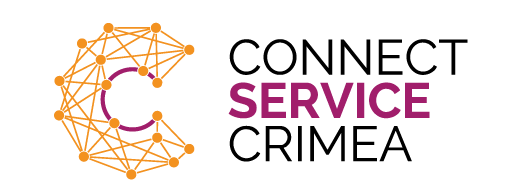 Connect Service Crimea – международная специализированная выставка индустрии гостеприимства и туризма, создающая эффективную платформу для продвижения современного этапа развития бизнеса Horeca и туризма в Республике Крым. C 20 по 22 февраля 2017 года встретятся специалисты индустрии гостеприимства и туризма из разных регионов России, стран дальнего и ближнего зарубежья и презентуют новейшие концепции и технологии, тенденции развития, наиболее интересные проекты с выгодными предложениями от ведущих поставщиков и производителей. Место проведения:МВЦ Connect Center — крупнейшая в Крыму демонстрационная площадка для российских и иностранных компаний, созданная с целью развития полуострова и имеющая масштабные потенциальные возможности для производителей и трейдеров продукции. Общая площадь 22 000 м2, + парковочная зона на 420 мест. Месторасположения в 15 минутах езды от международного аэропорта Симферополь. ул. Объездная дорога Ялта-Евпатория 20.Преимущества: Эффективный инструмент продвижения своей продукции в респектабельной обстановке крупнейшего выставочного центра Республики Крым.Расширение экономического сотрудничества, выгодные контракты, новые партнеры.Уникальную возможность привлечения инвестиций и развития бизнеса на международном уровне.Посетители: Владельцы ресторанов, кафе, баров, бистро, фастфудов, кафе, клубов                                  топ-менеджеры, управляющие, администраторы, шеф-повара и другие специалисты ресторанов, кафе, пекарен и иных точек общественного питания                            владельцы супермаркетов, хлебобулочных и кондитерских магазинов владельцы/директора клининговых компаний,            владельцы/директора СПА салонов,                                                       Директора сетей общественного питания, Импортеры / ПроизводителиМенеджеры по закупкам, оптовики и дистрибьюторы, управляющие и специалисты предприятий гостиничного бизнеса, оптовые поставщики рынка HoReCa                                                                                                     Директора и менеджеры предприятий торговли и общественного питания,Дистрибьюторы торговых марок сферы HoReCaПредставители дизайнерских агентств и студийЗаведующие лечебными и оздоровительными учреждениями, руководители домов отдыха, туристических объектов.Тематические разделы: Restaurant SERVICEКомплексное оснащение ресторанов, кафе, предприятий торговлиКухонный, барный инвентарь и аксессуарыТоргово-техническое и холодильное оборудованиеПосуда, предметы сервировки и декораСистемы автоматизации и управленияТекстиль, униформа для ресторанаСистема быстрого питания (fast food, catering)Дизайн и отделка интерьераЗвуковое, световое и проекционное оборудованиеСистемы автоматизацииФранчайзингВендинговое оборудованиеМебель для кафе, баров и ресторанов интерьер декорСпецодежда, интерьерный текстиль, столовое бельеКассовые системы, программное обеспечениеFOOD SERVICEГастрономия. Продукты питания и напитки сегмента HorecaБакалеяХлебобулочные и кондитерские изделияКулинарияОвощи и фруктыАлкогольная продукцияБезалкогольные напитки, соки, столовая водаЧай и кофеУпаковочное оборудование и материалыHOTEL SERVICEКомплексное оснащение отелей, гостиницОборудование и аксессуары для оснащения отелейСистемы кондиционирования, вентиляции, климатическая техникаСредства охраны и безопасностиГостиничное и интерактивное телевидениеАСУ и IT решения в отелеМебель, дизайн и отделка интерьераТекстиль и униформаКовровые, напольные покрытия, отделочные материалыМобильные кассовые системы, гостиничное программное обеспечение и онлайн-провайдеры.  CLEAN SERVICEОборудование и материалы для профессиональной уборкиПромышленный клинингРасходные материалы для уборкиКлиниговые услугиПрофессиональная уборка, средства гигиены Специализированная одежда; Химические чистящие средства, средства дезинфекцииКрым, Симферополь, ул. Объездная дорога Ялта-Евпатория, 20 +7 978 900 28 00 expo@connectcrimea.ru